                                     Activities to support STEMSensory bottlesA great way to explore weight and forces is through sensory bottles. Here are some ideas of how to make them 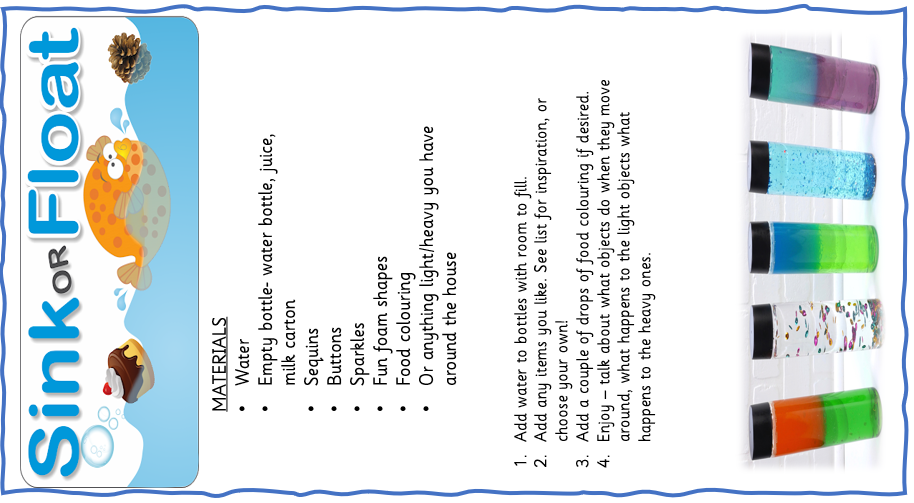 